Примерное меню правильного питания на каждый день 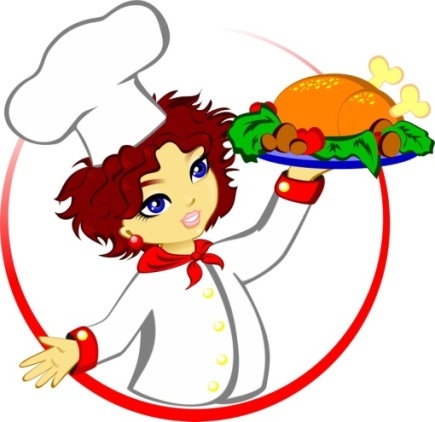                                Завтрак:1 ломтик хлеба (30 грамм)Йогурт  (100грамм)Второй завтрак:фрукты или ягоды (100 грамм)  или      1стакан кефира(250грамм)                                                                       Обед:суп или овощной суп-пюре 200грамм , 130 грамм курицы или индейки (желательно без кожи). Мясо птицы должно быть не жареным, предпочтительно его потушить или отварить.Салат овощной (100грамм)150 грамм  в готовом виде  гарнира (каши, картофель, макароны, рис, овощи).1 стакан травяного  чая без сахара. (250 грамм)Полдник:фрукты или ягоды (100 грамм)стакан молока(250 грамм).Ужин:1 ломтик хлеба (30 грамм),любые овощи(100грамм).100 грамм творога.Травяной чай. (1стакан)                  ПаужинЙогурт  обезжиренный (100грамм )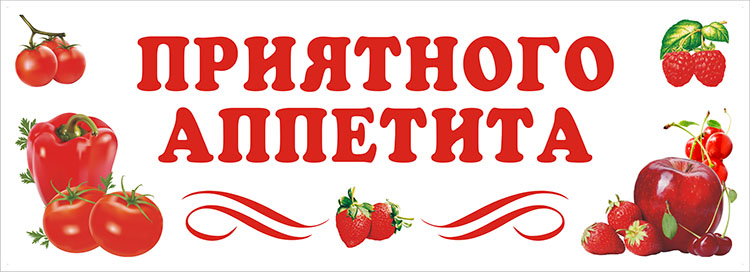 Подобное меню правильного питания на каждый день не даст шанса голоду и лишним килограммам. 

Примерное меню правильного питания на 10 дней                                Завтрак:1 ломтик хлеба (300грамм)Йогурт  (1000грамм =1кг)Второй завтрак:фрукты или ягоды (1000 грамм=1кг)  или      10стаканов кефира(2500грамм=2кг500г)                                                                       Обед: суп или овощной суп-пюре 2000грамм , 1300 грамм=1кг300г  курицы или индейки (желательно без кожи). Мясо птицы должно быть не жареным, предпочтительно его потушить или отварить.Салат овощной (1000грамм=1кг)1500грамм=1кг 500 грамм  в готовом виде  гарнира (каши, картофель, макароны, рис, овощи).10 стаканов травяного  чая без сахара. (2500 грамм)Полдник:фрукты или ягоды (1000 грамм=1кг)10стаканов молока(250 грамм).Ужин:1 ломтик хлеба (300 грамм),любые овощи(1000грамм=1кг).1000 грамм =1кг.творога.                                                       Травяной чай. (10стаканов)                  ПаужинЙогурт  обезжиренный (1000грамм=1кг )Подобное меню правильного питания на каждый день не даст шанса голоду и лишним килограммам. 

